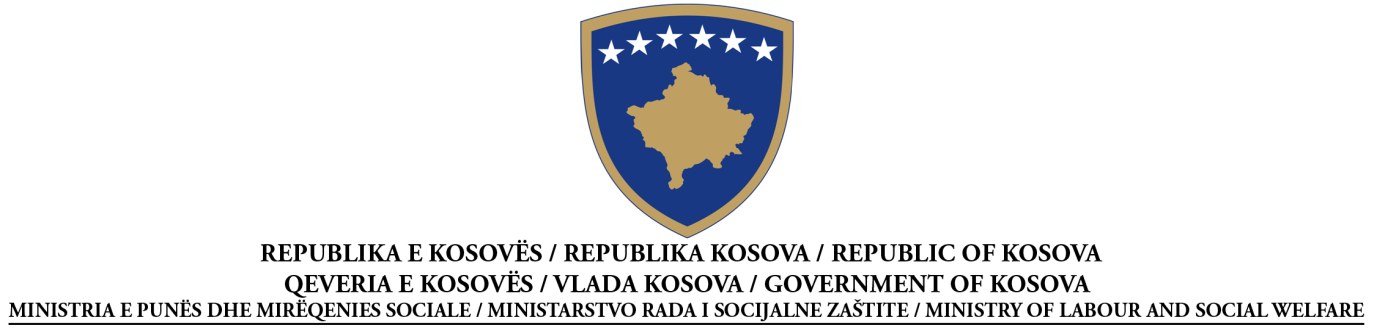 NJOFTIM PËR DHËNIE TË KONTRATËS PUBLIKE KORNIZËFURNIZIME PROCEDUR E HAPURRitenderimSipas Nenit 41 të Ligjit Nr. 04/L-042 të Prokurimit Publik në Kosovë Data e përgatitjes së njoftimit:  28.05.2015Ky njoftim është përgatitur në GJUHËT:NENI I: AUTORITETI KONTRAKTUESI.1) EMRI DHE ADRESA E AUTORITETIT KONTRAKTUES (AK)Autoriteti kontraktues kryen blerje në emër të autoriteteve të tjera kontraktuese     NENI II: LËNDA E KONTRATËSII.1) PËRSHKRIMINENI III: PROCEDURAIII.1) LLOJI I PROCEDURËS   E hapur             E kufizuar                      E negociuar           Çmimi i kuotimitIII.2) KRITERET E DHËNIESIII.3) ) INFORMACIONET ADMINISTRATIVESECTION IV: DHËNIA E KONTRATËS(Në rast të disa pjesëve të dhëna disa operatorëve ekonomik të suksesshëm, përsërit S IV.4 dhe IV.5 për secilën pjesë)SECTION V: INFORMACIONET PLOTËSUESEV.1) ANKESATV.1.1) ADRESA E ORGANIT SHQYRTUES TË PROKURIMIT (OSHP)V.2) INFORMACIONET SHTESËNr I Prokurimit20915004111 ShqipSerbisht   AnglishtEmri zyrtar: Ministria e Punës dhe Mirëqenies SocialeEmri zyrtar: Ministria e Punës dhe Mirëqenies SocialeEmri zyrtar: Ministria e Punës dhe Mirëqenies SocialeEmri zyrtar: Ministria e Punës dhe Mirëqenies SocialeAdresa Postare: Rruga e UÇK nr. 1, MPMS, kati i –IV- zyra nr. 407Adresa Postare: Rruga e UÇK nr. 1, MPMS, kati i –IV- zyra nr. 407Adresa Postare: Rruga e UÇK nr. 1, MPMS, kati i –IV- zyra nr. 407Adresa Postare: Rruga e UÇK nr. 1, MPMS, kati i –IV- zyra nr. 407Qyteti : PrishtinëKodi postar: 10 000Kodi postar: 10 000Vendi: PrishtinëPersoni kontaktues:  Feti   Ibishi,  Azemine ReçicaPersoni kontaktues:  Feti   Ibishi,  Azemine ReçicaTelefoni: 038 200 26 031Telefoni: 038 200 26 031Email: azemine.recica@rks-gov.netEmail: azemine.recica@rks-gov.netFaksi038 212 895Faksi038 212 895Adresa e Internetit (nëse aplikohet):Adresa e Internetit (nëse aplikohet):http://mpms.rks-gov.nethttp://mpms.rks-gov.netPoJoII.1.1) Titulli i kontratës i dhënë nga autoriteti kontraktues:“Furnizim me material shpenzues për zyre ”-Llot-1II.1.1) Titulli i kontratës i dhënë nga autoriteti kontraktues:“Furnizim me material shpenzues për zyre ”-Llot-1II.1.1) Titulli i kontratës i dhënë nga autoriteti kontraktues:“Furnizim me material shpenzues për zyre ”-Llot-1II.1.2)  Lloji i kontratës dhe lokacioni i punëve,  vendi i dorëzimit apo realizimit(Zgjidhni vetëm një kategori - punë, furnizime  apo shërbime – e cila korrespondon më së shumti me objektin specifik të kontratës suaj)II.1.2)  Lloji i kontratës dhe lokacioni i punëve,  vendi i dorëzimit apo realizimit(Zgjidhni vetëm një kategori - punë, furnizime  apo shërbime – e cila korrespondon më së shumti me objektin specifik të kontratës suaj)II.1.2)  Lloji i kontratës dhe lokacioni i punëve,  vendi i dorëzimit apo realizimit(Zgjidhni vetëm një kategori - punë, furnizime  apo shërbime – e cila korrespondon më së shumti me objektin specifik të kontratës suaj)   Punë        Furnizime    Shërbime Ekzekutim Plani dhe ekzekutimi Realizimi, në çfarëdo mënyre, të punës, përgjegjës me kërkesa Blerja Qira financiare (lizing) Qira Blerje me këste Një kombinim i këtyreVendi apo vendndodhja kryesore e  punëve______________________________________________Vendi kryesor i dorëzimit_ Në te gjitha objektet e MPMSVendi kryesor i realizimitII.1.3) Njoftimi përfshinë, nëse aplikohet Përmbylljen e kontratës publike kornizë me një operator       Përmbylljen e kontratës publike kornizë me disa operatorë    Kohëzgjatja e marrëveshjes kornizë: në muaj 24II.1.3) Njoftimi përfshinë, nëse aplikohet Përmbylljen e kontratës publike kornizë me një operator       Përmbylljen e kontratës publike kornizë me disa operatorë    Kohëzgjatja e marrëveshjes kornizë: në muaj 24II.1.3) Njoftimi përfshinë, nëse aplikohet Përmbylljen e kontratës publike kornizë me një operator       Përmbylljen e kontratës publike kornizë me disa operatorë    Kohëzgjatja e marrëveshjes kornizë: në muaj 24II.1.4) Përshkrimi i shkurtër i lëndës së kontratës“Furnizim me material shpenzues për zyre ”-Llot-1II.1.4) Përshkrimi i shkurtër i lëndës së kontratës“Furnizim me material shpenzues për zyre ”-Llot-1II.1.4) Përshkrimi i shkurtër i lëndës së kontratës“Furnizim me material shpenzues për zyre ”-Llot-1II.1.5) Klasifikimi i Fjalorit të Përgjithshëm të Prokurimit (FPP)⁭28⁭.0⁭0⁭.0⁭0⁭0.⁭0⁭0-3⁭II.1.5) Klasifikimi i Fjalorit të Përgjithshëm të Prokurimit (FPP)⁭28⁭.0⁭0⁭.0⁭0⁭0.⁭0⁭0-3⁭II.1.5) Klasifikimi i Fjalorit të Përgjithshëm të Prokurimit (FPP)⁭28⁭.0⁭0⁭.0⁭0⁭0.⁭0⁭0-3⁭ Çmimi më i ulëtapo Tenderi ekonomikisht më i favorshëm në drejtim të: Çmimi më i ulëtapo Tenderi ekonomikisht më i favorshëm në drejtim të: Çmimi më i ulëtapo Tenderi ekonomikisht më i favorshëm në drejtim të: Çmimi më i ulëtapo Tenderi ekonomikisht më i favorshëm në drejtim të:NënkriteretPesha në %NënkriteretPesha në %1)5)2)6)3)7)4)8)III.3.1) Publikimet paraprake në lidhje me kontratën e njëjtëNjoftimi paraprak    po_________________________Njoftimi për kontratë     po_________________________Publikimet e tjera (nëse aplikohen):  ____________IV.1) Data e dhënies së kontratës   28/05/2015IV.1) Data e dhënies së kontratës   28/05/2015IV.1) Data e dhënies së kontratës   28/05/2015IV.1) Data e dhënies së kontratës   28/05/2015IV.2) Data e planifikuar e nënshkrimit të kontratës 08/06/2015 IV.2) Data e planifikuar e nënshkrimit të kontratës 08/06/2015 IV.2) Data e planifikuar e nënshkrimit të kontratës 08/06/2015 IV.2) Data e planifikuar e nënshkrimit të kontratës 08/06/2015 IV.3) Numri i tenderëve të pranuar:  7IV.3) Numri i tenderëve të pranuar:  7IV.3) Numri i tenderëve të pranuar:  7IV.3) Numri i tenderëve të pranuar:  7IV.4) Emri dhe adresa e operatorit ekonomik, të cilit i është dhënë kontrataIV.4) Emri dhe adresa e operatorit ekonomik, të cilit i është dhënë kontrataIV.4) Emri dhe adresa e operatorit ekonomik, të cilit i është dhënë kontrataIV.4) Emri dhe adresa e operatorit ekonomik, të cilit i është dhënë kontrataEmri zyrtar: “Aero Com"Emri zyrtar: “Aero Com"Emri zyrtar: “Aero Com"Emri zyrtar: “Aero Com"Emri zyrtar: “Aero Com"Emri zyrtar: “Aero Com"Adresa Postare: Adresa   Rexhep Mala  NR-2, PrishtinëAdresa Postare: Adresa   Rexhep Mala  NR-2, PrishtinëAdresa Postare: Adresa   Rexhep Mala  NR-2, PrishtinëAdresa Postare: Adresa   Rexhep Mala  NR-2, PrishtinëAdresa Postare: Adresa   Rexhep Mala  NR-2, PrishtinëAdresa Postare: Adresa   Rexhep Mala  NR-2, PrishtinëQyteti: PrishtinëQyteti: PrishtinëKodi postar: 10 000Kodi postar: 10 000Vendi: PrishtinëVendi: PrishtinëURL (nëse aplikohet): URL (nëse aplikohet): URL (nëse aplikohet): URL (nëse aplikohet): URL (nëse aplikohet): URL (nëse aplikohet): Personi kontaktues: Drilon  PaçaradaPersoni kontaktues: Drilon  PaçaradaPersoni kontaktues: Drilon  PaçaradaEmail:Email:Email:Telefoni: Telefoni: Telefoni: Faksi: Faksi: Faksi: IV.5) Informacione mbi vlerën e kontratësVlera e përgjithshme e kontratës vjetore 24,625.47€. €Nëse është vjetore apo mujore (ju lutemi shënoni) numrin e viteve 1 apo muajve 12 Tenderi i përgjegjshëm me çmimin më të ulët:  24,625.47€. €Tenderi i përgjegjshëm me çmimin më të lartë: 43,333.69€IV.6) A ka gjasa që kontrata të nënkontraktohetNëse po, vlera e kontratës apo përqindja që ka gjasa të nënkontraktohetVlera ________________________ ; apo Përqindja _____ %;                      Nuk dihet    Një përshkrim i shkurtër i vlerës/përqindjes që do të nënkontraktohet (nëse dihet):________________________________________________________________________________________________________________________________________________________________Çdo palë e interesuar mund të bëjë ankesë tek Organi Shqyrtues i Prokurimit në bazë të dispozitave të Pjesës IX të Ligjit nr. 04/L-042, Ligji për Prokurimin Publik në Kosovë.Emri zyrtar: Organi Shqyrtues i ProkurimitEmri zyrtar: Organi Shqyrtues i ProkurimitEmri zyrtar: Organi Shqyrtues i ProkurimitAdresa e OSHP-së:  Rruga, GaribaldiAdresa e OSHP-së:  Rruga, GaribaldiAdresa e OSHP-së:  Rruga, GaribaldiQyteti: PrishtinëQyteti: PrishtinëKodi postar: 10 000Adresa elektronike (nëse aplikohet):Adresa elektronike (nëse aplikohet):Adresa elektronike (nëse aplikohet):Personi kontaktues:E-mail:E-mail:Telefoni:Faksi:Faksi:Shto informacione tjera: